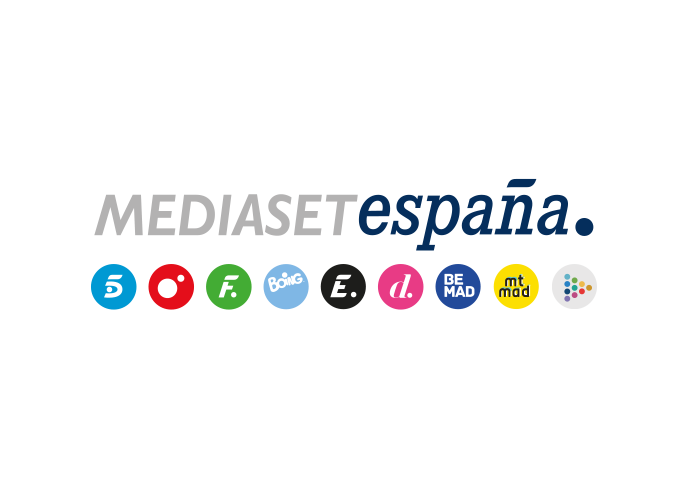 Madrid, 13 de noviembre de 2019Adara o Joao: uno de los dos abandona la casa de ‘GH VIP 7’Nueva gala, este jueves a partir de las 22:00 horas en Telecinco.Son dos de los grandes protagonistas de esta edición de ‘GH VIP’, pero solo uno podrá seguir adelante en el concurso. Tras la salvación de Hugo, Adara y Joao protagonizarán el nuevo duelo de expulsión, que se resolverá mañana jueves en la gala que Jorge Javier Vázquez conducirá en Telecinco. El elegido, el más votado por la audiencia, abordará su paso por la casa en el plató, donde podrá resolver cuentas pendientes.Además, los concursantes formarán parte del clásico juego de los hielos, en el que se dirimirá quién de ellos se hace con la inmunidad y el poder extra en las nominaciones.Previamente, Lara Álvarez conducirá en directo en Cuatro (20:30 horas) una nueva entrega de ‘GH VIP: Diario’, en el que avanzará algunas de las principales situaciones que hayan tenido lugar en Guadalix de la Sierra.